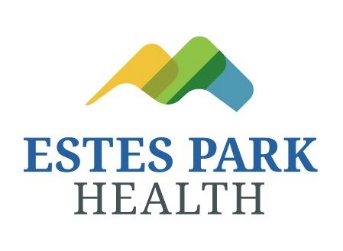 John Joseph Meyer, MDYou can count on me to:Treat you like a friendCommunicate openlyDo what’s best for youBoard Certified Emergency Medicine PhysicianSpecialty training in Advanced Cardiac Life Support, Pediatric Advanced Life Support, Advanced Trauma Life Support, and Neonatal Advanced Life SupportPartner, Estes Park Emergency AssociatesEducation and Training:Doctor of Medicine, Medical College of WisconsinEmergency Medical Resident, Froedtert Memorial Lutheran Hospital and Children’s Hospital of WisconsinBS in Biological Sciences with minors in Anatomy and Neurosciences, Colorado State University A career in medicine was a natural choice for Dr. John Meyer. “I have always had a passion for working with people and helping others,” he says. “This, along with a passion for science made it an easy fit for me.” As a trained Emergency Medicine physician, Dr. Meyer’s expertise is in helping people who’ve suffered an accident or serious sudden illness. To establish trust and open communication in these critical situations, Dr. Meyer treats each patient like a friend or family member.“I’m laid back but honest,” he says. “I am open and friendly with everyone I work with, as well as patients.” Immediately establishing rapport allows him to quickly address patient needs and take the proper course of action. In his free time, Dr. Meyer spends time with three sons. In addition to going to the gym, skiing, and hiking, he enjoys listening to music, playing percussion, and “having as many laughs as I can dream up!”